May 2018 Group Fitness & Personal Training Schedule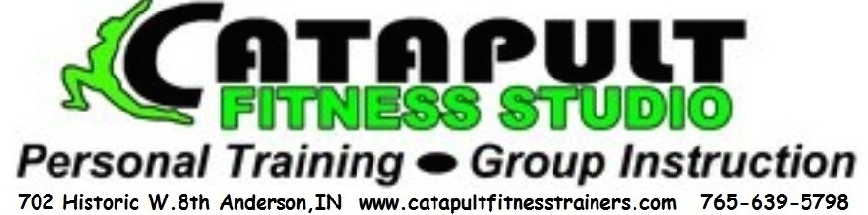 SunMonTueWedThuFriSat15:30am Spin David9:00am Yogalates Michelle12:00 Spin & Core David4:30pm HIIT Krista5:30pm Body Sculpt Missy 6:30pm Hip Hop Step Jett2 9:00am Body Sculpt Jett10:30am Senior Circuit Jett5:30pm Spin & Box Missy 6:30pm Latin Dance Jett7:30pm Heated Yoga Jett3 12:00 Spin & Core David5:30pm HIIT Krista6:30pm Barre Krista4 5:30am Spin David9:00am CTS Jett 10:30am Senior Strength Jett6:30pm Latin Dance Jett/Dave5 7:00am Spin David8:30am Trifecta Missy10:00am Piyo Barre Krista6 2:00pm Battle Rope Bootcamp PT Jett7 9:00am Body Sculpt Krista10:30am Senior Strength Raven4:30pm CTS David5:30pm Box Group PT Krista6:45pm Heated Yoga Krista8 5:30 Spin David9:00am Yogalates Michelle12:00 Spin & Core David4:30pm HIIT Krista5:30pm Body Sculpt Missy6:30pm Hip Hop Step Jett9 9:00am Body Sculpt Jett10:30am Senior Circuit Jett5:30pm Spin & Box Missy 6:30pm Latin Dance Jett7:30pm Heated Yoga Jett10 12:00 Spin & Core David5:30pm HIIT Krista6:30pm Barre Krista11 5:30am Spin David9:00am CTS Jett 10:30am Senior Strength Jett6:30pm Latin Dance Jett/Dave12 7:00am Spin David8:30am Trifecta Missy10:00am Piyo Barre Krista13 ClosedMother's Day!!!149:00am Body Sculpt Krista10:30am Senior Strength Raven4:30pm CTS David5:30pm Box Group PT Krista6:45pm Heated Yoga Krista15 5:30am Spin David9:00am Yogalates Michelle12:00 Spin & Core David4:30pm HIIT Krista5:30pm Body Sculpt Missy6:30pm Hip Hop Step Jett16 9:00am Body Sculpt Jett10:30am Senior Circuit Jett5:30pm Spin & Box Missy 6:30pm Latin Dance Jett7:30pm Heated Yoga Jett17 12:00 Spin & Core David5:30pm HIIT Krista6:30pm Barre Krista18 5:30am Spin David9:00am CTS Jett 10:30am Senior Strength Jett6:30pm Latin Dance Jett/Dave19 7:00am Spin David8:30am Trifecta Missy10:00am Piyo Barre Krista20 2:00pm Battle Rope Bootcamp PT Jett21 9:00am Body Sculpt Krista10:30am Senior Strength Raven4:30pm CTS David5:30pm Box Group PT Krista6:45pm Heated Yoga Krista225:30am Spin David9:00am Yogalates Michelle12:00 Spin & Core David4:30pm HIIT Krista5:30pm Body Sculpt Missy 6:30pm Hip Hop Step Jett23 9:00am Body Sculpt Jett10:30am Senior Circuit Jett5:30pm Spin & Box Missy 6:30pm Latin Dance Jett7:30pm Heated Yoga Jett24 12:00 Spin & Core David5:30pm HIIT Krista6:30pm Barre Krista25 5:30am Spin David9:00am CTS Jett 10:30am Senior Strength Jett6:30pm Latin Dance Jett/Dave26 7:00am Spin David8:30am Trifecta Missy10:00am Piyo Barre Krista27 2:00pm Battle Rope Bootcamp PT Jett28 Memorial Day! Closed29 5:30am Spin David9:00am Yogalates Michelle12:00 Spin & Core David4:30pm HIIT Krista5:30pm Body Sculpt Missy 6:30pm Hip Hop Step Jett30 9:00am Body Sculpt Jett10:30am Senior Circuit Jett5:30pm Spin & Box Missy 6:30pm Latin Dance Jett7:30pm Heated Yoga Jett31 12:00 Spin & Core David5:30pm HIIT Krista6:30pm Barre KristaMust Pre-Register for all Group PT Classes $10.00/ClassMust Pre-Register for all Group PT Classes $10.00/Class